Microsoft Teams meeting Join on your computer, mobile app or room device Click here to join the meeting Meeting ID: 317 184 334 968 
Passcode: j4bjMg Download Teams | Join on the webOr call in (audio only) +44 20 7660 6032,,435122148#   United Kingdom, London Phone Conference ID: 435 122 148# Find a local number | Reset PIN Learn More | Meeting options | Legal ________________________________________________________________________________ 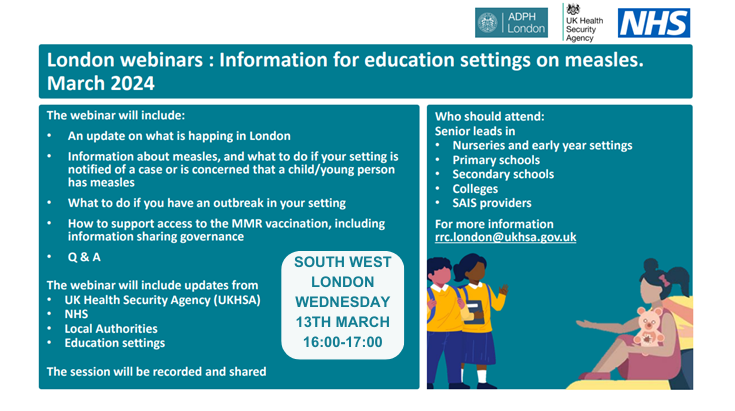 